EMBRUJO ANDALUZ11 días / 10 nochesMadrid – Andalucía – Costa del Sol – Levante - Barcelona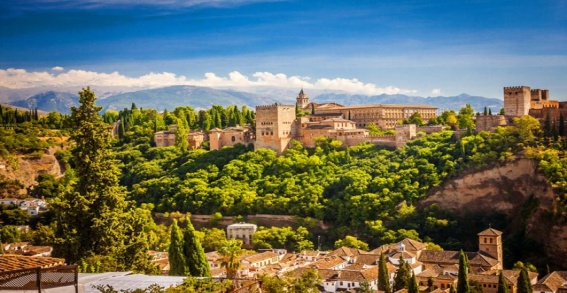 PRECIO INCLUYE Traslado de llegada y salida.10 noches de alojamiento en hotel categoría Turista.Desayunos buffet diarios.Visitas con guía local en Madrid, Sevilla, Granada y Barcelona.Guía acompañante de habla hispana durante el recorrido.Entrada a la Alhambra de Granada.Seguro de asistencia en viaje.PRECIO NO INCLUYE Boleto aéreo internacional.Comidas no mencionadas en el itinerario como incluidas.Bebidas no están incluidas.Tasas hoteleras (3,5 $ netos a pagar junto con la reserva).PRECIO POR PERSONA EN DOLARES AMERICANOS:SALIDAS DESDE LIMA:Suplemento semana santa (5 abril y 28 marzo 2021)PAQUETE ESPECIAL:HOTELES PREVISTO O SIMILARES:ITINERARIODía 0º: (Domingo) AMÉRICA - MADRIDSalida de su ciudad de origen con destino a Madrid. Noche a bordo.Día 1º: (Lunes) MADRIDLlegada al aeropuerto de Barajas. Asistencia y traslado al hotel. Resto del día libre. Posibilidad de disfrutar opcionalmente de una cena de “tapas típicamente madrileñas” (Cena de tapas incluida en el Paquete Especial). Alojamiento.Día 2º: (Martes) MADRIDDesayuno y alojamiento. Por la mañana, visita panorámica de la ciudad que nos dará a conocer los contrastes que la capital de España ofrece, desde el Viejo y castizo Madrid hasta el más moderno y cosmopolita. Pasando también por la Plaza de Toros y el mítico Estadio Santiago Bernabéu. Por la tarde sugerimos hacer una excursión opcional a la vecina ciudad imperial de Toledo, pasear por sus calles y respirar su ambiente medieval, visitar su espléndida Catedral, y conocer la pintura de El Greco (Visita a Toledo incluida en el Paquete Especial). Alojamiento.Día 3º: (Miércoles) MADRID - CÁCERES - SEVILLADesayuno. Salida hacia Extremadura hasta llegar a Cáceres. Tiempo libre en esta ciudad Patrimonio de la Humanidad. Sus murallas y las edificaciones le otorgan el nombre del “Tercer Conjunto Monumental de Europa”. Continuación del viaje hacia Sevilla. Alojamiento.Día 4º: (Jueves) SEVILLADesayuno y alojamiento. Por la mañana visita panorámica con paseo a pie del Barrio de Santa Cruz, hasta llegar a la Catedral (visita interior) con la Giralda. Tarde libre para continuar visitando la ciudad y sus típicos barrios. Recomendamos asistir, a última hora de la tarde, al espectáculo de un típico tablao flamenco, y degustar un buen vino andaluz. (Espectáculo flamenco incluido en el Paquete Especial).Día 5º: (Viernes) SEVILLA - RONDA - COSTA DEL SOLDesayuno y salida a Ronda, una de las ciudades más antiguas de España. Tiempo libre para admirar sus monumentos más significativos como la Plaza de Toros y el Puente Nuevo. Por la tarde, salida hacia la Costa del Sol. Alojamiento.Día 6º: (Sábado) COSTA DEL SOL - GRANADADesayuno y tiempo libre. A media mañana salida hacia Granada, visitando el conjunto monumental de la Alhambra, declarada Patrimonio de la Humanidad, con sus bellos Palacios Nazaríes y Jardines del Generalife. (Cena en Granada incluida en el Paquete Especial). Alojamiento.Día 7º: (Domingo) GRANADA - ALICANTE - VALENCIADesayuno y salida hacia Alicante. Recorrido panorámico de esta bella ciudad a orillas del Mediterráneo. Continuación a Valencia. Alojamiento.Día 8º: (Lunes) VALENCIA - BARCELONADesayuno. Tiempo libre para recorrer la ciudad o visitar el moderno conjunto de la Ciudad de Las Artes y las Ciencias. Continuación a Barcelona. Alojamiento.Día 9º: (Martes) BARCELONADesayuno y alojamiento. Por la mañana, visita panorámica recorriendo la Plaza de España, Montjuic, donde se efectuará una parada en el Mirador y a continuación un recorrido a pie por el Barrio Gótico, para ver la Plaza de San Jaume, el Ayuntamiento y la Catedral finalizando la visita en la Plaza de Cataluña. Tiempo libre para almorzar en el Puerto Olímpico. (Almuerzo incluido en el Paquete Especial). Tarde libre.Día 10º: (Miércoles) BARCELONA - ZARAGOZA - MADRIDDesayuno y salida hacia Zaragoza. Tiempo libre para poder visitar la Basílica de la Virgen del Pilar, patrona de la Hispanidad. Por la tarde, continuación a Madrid. Alojamiento.Día 11º: (Jueves) MADRIDDesayuno, traslado al aeropuerto y FIN DEL VIAJE.NOTAS IMPORTANTES:Programa válido para comprar hasta el 20 marzo 2021.Programa requiere de un prepago de US$ 600.00 no reembolsable al momento de solicitar la reserva.Precios por persona, sujeto a variación sin previo aviso y disponibilidad de espacios.Tipo de cambio referencial en soles S/.  3.50. GENERALES:Programa no incluye tarjeta de asistencia. Consultar por tarifas.El pago final debe de recibirse como máximo 45 días antes de la salida del Tour.Tarifas solo aplican para peruanos y residentes en el Perú. En caso no se cumplan el requisito, se podrá negar el embarque o se cobrara al pasajero un nuevo boleto de ida y vuelta con tarifa publicada y en la clase disponible el día del vuelo.No reembolsable, no endosable, ni transferible. No se permite cambios. Espacios deben ser reservados por un agente de DOMIREPS. Precios sujetos a variación sin previo aviso, tarifas pueden caducar en cualquier momento, inclusive en este instante por regulaciones del operador o línea aérea. Sujetas a modificación y disponibilidad al momento de efectuar la reserva. Consultar antes de solicitar reserva.Los traslados aplica para vuelos diurnos, no valido para vuelos fuera del horario establecido, para ello deberán aplicar tarifa especial o privado. Consultar.Los traslados incluidos en los programas son en base a servicio regular, es decir en base a grupos de pasajeros por destino. El pasajero debe tener en cuenta que todos los traslados de llegada y salida del aeropuerto, hotel y las excursiones, deberá de esperar al transportista, en el lugar indicado y horario establecido (la información de horarios se les comunicará en el destino final). Si esto no sucediera, el transportista no está en la obligación de esperar o buscar al pasajero y continuará con su ruta programada. Por lo tanto, si el pasajero no cumple con los horarios establecidos y no accede a su servicio, no es responsabilidad del transportista; ni está sujeto a reclamaciones o reembolsos hacia la entidad prestadora del servicio. La empresa no reconocerá derecho de devolución alguno por el uso de servicios de terceros ajenos al servicio contratado, que no hayan sido autorizados previamente por escrito por la empresa.Media Pensión ó Pensión completa y/o comidas no incluye bebidas.Es necesario que el pasajero tome en cuenta el peso de la maleta permitida por la línea aérea; autocar o conexión aérea. Tener en consideración que las habitaciones triples o cuádruples solo cuentan con dos camas. Habitaciones doble twin (dos camas) o doble matrimonial, estarán sujetas a disponibilidad hasta el momento de su check in en el Hotel. El pasajero se hace responsable de portar los documentos solicitados para realizar viaje (vouchers, boletos, entre otros) emitidos y entregados por el operador. Es indispensable contar con el pasaporte vigente con un mínimo de 6 meses posterior a la fecha de retorno. Domireps no se hace responsable por las acciones de seguridad y control de aeropuerto, por lo que se solicita presentar y contar con la documentación necesaria al momento del embarque y salida del aeropuerto. Visas, permisos notariales, entre otra documentación solicitada en migraciones para la realización de su viaje, son responsabilidad de los pasajeros. Domireps no se hace responsable por los tours o servicios adquiridos a través de un tercero inherente a nuestra empresa, tomados de manera adicional a los servicios emitidos por los asesores de nuestra empresa. Domireps no se hace responsable en caso de desastres naturales, paros u otro suceso ajeno a los correspondientes del servicio adquirido. En tal sentido, la empresa no resulta responsable del perjuicio o retraso originado por circunstancia ajenas a su control (sean causas fortuitas, fuerza mayor, pérdida, accidentes o desastres naturales, además de la imprudencia o responsabilidad del propio pasajero). Precios y taxes actualizados al día 29 octubre 2019. Material exclusivo para agencias de viajes.TEMPORADADOBLESIMPLEBajaUS$ 1,180US$ 1,770Media US$ 1,320US$ 1,910AltaUS$ 1,330US$ 1,920Suplemento Semana Santa$80$80TEMPORADASALIDAS 2020-2021BAJANoviembre 08, 22Diciembre 06, 20Enero ’21 03, 17, 31Febrero’21 14, 28MEDIAJulio 05, 12, 19, 26Agosto 02, 09, 16, 23, 30ALTAAbril 05, 12, 19, 26     Mayo 03, 10, 17, 24, 31      Junio  07, 14, 21, 28Septiembre 06, 13, 20, 27Octubre 04, 11, 18, 25Marzo ‘21 14, 28Abril ’21  11, 25COMIDASVISITASTARIFA POR PASAJEROCena “tapas” en MadridCena en GranadaAlmuerzo en BarcelonaVisita a ToledoEspectáculo flamenco Sevilla$160CIUDADHOTELMadridSevillaC. del SolGranadaValenciaBarcelonaMadridFlorida Norte ****Don Paco ***Hilton Garden Inn Málaga ****Saray **** Eurostars Rey Don Jaime ****Frontair Congress ****Florida Norte ****